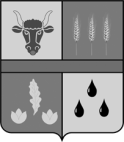 Старополтавская районная ДумаРЕШЕНИЕот ____ ___________ 2023 года           		                                 № _____Об утверждении Порядка предоставления в 2024 – 2026  годах из бюджета Старополтавского муниципального района бюджетам сельских поселений, входящих в состав Старополтавского муниципального района, межбюджетных трансфертов  на содержание тракторовРассмотрев представление главы Старополтавского муниципального района, в соответствии с Уставом Старополтавского муниципального района, Положением о бюджетном процессе в Старополтавском муниципальном районе,Старополтавская  районная  Дума     р е ш и л а:1. Утвердить прилагаемые:Порядок предоставления в 2024 - 2026 годах из бюджета Старополтавского муниципального района бюджетам сельских поселений, входящих в состав Старополтавского муниципального района, межбюджетных трансфертов  на содержание тракторов, согласно приложению 1;Методику распределения в 2024 - 2026 годах из бюджета Старополтавского муниципального района бюджетам сельских поселений, входящих в состав Старополтавского муниципального района, межбюджетных трансфертов  на содержание тракторов, согласно приложению 2.2. Определить, что положения вышеуказанных Порядка и Методики, утверждаемых настоящим решением, применяются при составлении и утверждении бюджетов на 2024 год и плановый период 2025 и 2026 годов.3. Опубликовать настоящее решение в установленном порядке.4. Настоящее решение вступает в силу со дня его официального опубликования.5. Контроль за исполнением настоящего решения возложить на постоянную комиссию районной Думы по бюджетной, налоговой и экономической политике.Приложение 1к решению Старополтавской районной Думы Волгоградской области от ___ _________ 2023 г. № ____Порядокпредоставления в 2024 - 2026 годах из бюджета Старополтавского муниципального района бюджетам сельских поселений, входящих в состав Старополтавского муниципального района, межбюджетных трансфертов  на содержание тракторов 1. Настоящий Порядок регламентирует процедуру предоставления в 2024 - 2026 годах из бюджета Старополтавского муниципального района бюджетам сельских поселений, входящих в состав Старополтавского муниципального района, межбюджетных трансфертов  на финансовое обеспечение текущего содержания тракторов, находящихся в собственности сельских поселений, приобретенных в 2020-2023 годах (далее именуются – межбюджетные трансферты на содержание тракторов).2. Межбюджетные трансферты на содержание тракторов предоставляются в целях софинансирования расходных обязательств сельских поселений Старополтавского муниципального района Волгоградской области, возникающих при выполнении полномочий органов местного самоуправления сельских поселений по вопросам местного значения.3. Главным распорядителем бюджетных средств, направляемых на выплату межбюджетных трансфертов на содержание тракторов, является финансовый отдел администрации Старополтавского муниципального района (далее – Финансовый отдел).4. Право на получение межбюджетных трансфертов на содержание тракторов имеют сельские поселения Старополтавского муниципального района Волгоградской области (далее – сельские поселения), которыми в 2020-2023 годах были приобретены (либо получены безвозмездно путем передачи из муниципальной собственности Старополтавского муниципального района в муниципальную собственность сельских поселений) тракторы, приобретение которых осуществлялось за счет средств, полученных из областного бюджета.5. Условием предоставления межбюджетных трансфертов на содержание тракторов бюджетам сельских поселений является  осуществление мер по обеспечению сбалансированности местных бюджетов, указанных в п. 10 настоящего Порядка.6. Размер межбюджетного трансферта на содержание тракторов конкретному сельскому поселению Старополтавского муниципального района Волгоградской области определяется в соответствии с методикой распределения из бюджета Старополтавского муниципального района бюджетам сельских поселений, входящих в состав Старополтавского муниципального района, межбюджетных трансфертов  на содержание тракторов. 7. Межбюджетные трансферты на содержание тракторов предоставляются бюджетам сельских поселений на основании соглашения о предоставлении межбюджетного трансферта, заключенного между администрацией Старополтавского муниципального района и администрацией сельского поселения.8. Источником средств для предоставления межбюджетных трансфертов на содержание тракторов сельским поселениям является субсидия бюджету Старополтавского муниципального района из бюджета Волгоградской области на реализацию мероприятий в сфере дорожной деятельности.9. Межбюджетные трансферты на содержание тракторов  предоставляются бюджетам сельских поселений на финансовое обеспечение расходов по текущему содержанию техники, указанной в п. 4 . 10. Органы местного самоуправления сельских поселений при получении межбюджетных трансфертов на содержание тракторов обеспечивают выполнение следующих мер по обеспечению сбалансированности местных бюджетов:недопущение возникновения у сельского поселения по состоянию на 01 января следующего за текущим года просроченной задолженности по заработной плате с начислениями перед работниками бюджетных и казенных учреждений (за исключением задолженности, источником погашения которой являются средства, полученные из областного бюджета);недопущение возникновения у сельского поселения по состоянию 01 января следующего за текущим года просроченной задолженности по обслуживанию и погашению муниципального долга.11. Финансовые органы сельских поселений учитывают полученные межбюджетные трансферты на содержание тракторов в доходах местных бюджетов.12. Перечисление межбюджетных трансфертов на содержание тракторов из бюджета муниципального района в бюджеты сельских поселений производится по мере поступления средств субсидии из областного бюджета на  цели, указанные в п. 4 настоящего Порядка.13. Администрации сельских поселений представляют в финансовый отдел  отчеты об использовании межбюджетных трансфертов на содержание тракторов. Cроки и формы представления отчетов устанавливаются соглашением.14. Контроль целевого использования иных межбюджетных трансфертов на содержание тракторов осуществляется в соответствии с действующим законодательством финансовым органом администрации Старополтавского муниципального района Волгоградской области и контрольно-счетной палатой Старополтавского муниципального района. В случае необходимости к участию в контрольных мероприятиях привлекается    Отдел по строительству и жилищно-коммунальному хозяйству администрации Старополтавского муниципального района.15. Администрации сельских поселений несут ответственность за целевое использование средств межбюджетных трансфертов на содержание тракторов. Суммы использованных не по целевому назначению средств межбюджетных трансфертов на содержание тракторов подлежат возврату в бюджет Старополтавского муниципального района.16. Не использованный на 01 января очередного финансового года остаток межбюджетного трансферта на содержание тракторов подлежит возврату в бюджет Старополтавского муниципального района (далее – районный бюджет).17. В случае, если неиспользованный остаток межбюджетного трансферта на содержание тракторов не перечислен в доход районного бюджета, указанные средства подлежат взысканию в доход районного бюджета в соответствии с действующим бюджетным законодательством.Приложение 1К Порядку предоставления в 2024 - 2026 годах из бюджета Старополтавского муниципального района бюджетам сельских поселений, входящих в состав Старополтавского муниципального района, межбюджетных трансфертов на содержание тракторовМЕТОДИКАраспределения из бюджета Старополтавского муниципального района бюджетам сельских поселений, входящих в состав Старополтавского муниципального района, межбюджетных трансфертов  на содержание тракторов1. Общий объем межбюджетных трансфертов бюджетам сельских поселений, входящих в состав Старополтавского муниципального района Волгоградской области, на содержанию тракторов (далее именуются – межбюджетные трансферты на содержание тракторов), предназначенный к распределению в 2024 году, рассчитывается по формуле:Т2024= ΣТi2024, где:Т2024 – общий объем межбюджетных трансфертов на содержание тракторов, предназначенный к распределению в 2024г; Тi2024– межбюджетный трансферт, выделяемый в 2024 году на содержание тракторов бюджету i-го сельского поселения Старополтавского муниципального района  Волгоградской области, имеющего право на получение межбюджетного трансферта на дорожную деятельность в соответствии с пунктом 4 Порядка предоставления из бюджета Старополтавского муниципального района бюджетам сельских поселений Старополтавского муниципального района межбюджетных трансфертов  на содержание тракторов (далее – сельское поселение).2. Общий объем межбюджетных трансфертов бюджетам сельских поселений, входящих в состав Старополтавского муниципального района Волгоградской области, на содержанию тракторов (далее именуются – межбюджетные трансферты на содержание тракторов), предназначенный к распределению в 2025 году, рассчитывается по формуле:Т2025= ΣТi2025, где:Т2025 – общий объем межбюджетных трансфертов на содержание тракторов, предназначенный к распределению в 2025г; Тi2025– межбюджетный трансферт, выделяемый в 2025 году на содержание тракторов бюджету i-го сельского поселения Старополтавского муниципального района  Волгоградской области, имеющего право на получение межбюджетного трансферта на дорожную деятельность в соответствии с пунктом 4 Порядка предоставления из бюджета Старополтавского муниципального района бюджетам сельских поселений Старополтавского муниципального района межбюджетных трансфертов  на содержание тракторов (далее – сельское поселение).3. Общий объем межбюджетных трансфертов бюджетам сельских поселений, входящих в состав Старополтавского муниципального района Волгоградской области, на содержанию тракторов (далее именуются – межбюджетные трансферты на содержание тракторов), предназначенный к распределению в 2026 году, рассчитывается по формуле:Т2026= ΣТi2026, где:Т2026 – общий объем межбюджетных трансфертов на содержание тракторов, предназначенный к распределению в 2026г; Тi2026– межбюджетный трансферт, выделяемый в 2026 году на содержание тракторов бюджету i-го сельского поселения Старополтавского муниципального района  Волгоградской области, имеющего право на получение межбюджетного трансферта на дорожную деятельность в соответствии с пунктом 4 Порядка предоставления из бюджета Старополтавского муниципального района бюджетам сельских поселений Старополтавского муниципального района межбюджетных трансфертов  на содержание тракторов (далее – сельское поселение).4. Размер межбюджетного трансферта на дорожную деятельность  бюджету i-го сельского поселения, имеющего право на получение межбюджетного трансферта, составляет ежегодно 300000 руб.Тi2024= Тi2025= Тi2026=300000 рубПредседатель Старополтавской районной Думы	______________ М.Д. ПорядныйГлава Старополтавского муниципального района _________А.С. Мелкумов